UNIVERSIDAD DE GUADALAJARA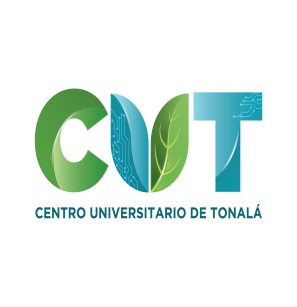 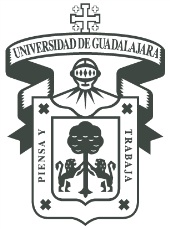 Centro Universitario de TonaláCONVOCATORIA 2020 BDOCTORADO EN DERECHOS HUMANOS(DDH)El Doctorado en Derechos Humanos (DDH) es un programa por investigación e interdisciplinario dirigido a profesionistas y académicos de todas las áreas del conocimiento, ya sea con experiencia laboral o académica del sector público o privado, asociaciones públicas o privadas de investigación, ONG´s; interesados en generar conocimiento nuevo y difundirlo sobre las principales problemáticas locales, nacionales e internacionales que giran en torno a vulneración de los derechos humanos, desde una visión interdisciplinar del problema.MAPA CURRICULAR:REQUISITOS:a) Grado y certificado de graduado de Maestría*b) Acreditar un promedio mínimo de ochenta con certificado original o documento que sea equiparable, de los estudios precedentes.c) Currículum Vitae, con copia de los documentos probatorios correspondientes, donde se acredite: participación en investigación y producción académica. (Formato CONACyT)d)  Acreditar el examen CENEVAL EXANI III (Investigación) con un mínimo de 1,000 puntos.e) Obtener resultado favorable en la entrevista de valoración curricular.f) Comprobar el dominio de lecto comprensión de un segundo idioma (nivel B1).g) Exposición de motivos para cursar el programa de doctorado, dirigido a la Junta Académica del DDH.h) Carta compromiso de disponibilidad para cursar el DDH.i) Copia certificada del acta de nacimiento.j) Dos cartas de recomendación expedida por investigadores con reconocimiento del Sistema Nacional de Investigadores (SNI) del CONACYT **k) Presentar un proyecto de investigación acorde a una de las LGAC.l) Los casos no previstos por la presente convocatoria, se resolverán por la Junta Académica del DDH.*En caso de aspirantes extranjeros, deberán acreditar, además, la legalización y revalidación de los estudios cursados.**No se recibirán más de dos cartas por cada investigador SNI.CICLOUNIDADES DE APRENDIZAJEUNIDADES DE APRENDIZAJEUNIDADES DE APRENDIZAJEPrimeroMetodología de la Investigación ITeorías políticas y socialesSeminario de Investigación ISegundoMetodología de la Investigación IITeoría y Filosofía de los Derechos HumanosSeminario de Investigación IITerceroDerecho Internacional de los Derechos HumanosMecanismos de protección de los Derechos HumanosSeminario de Investigación IIICuarto Seminario de problemas contemporáneos de Derechos HumanosAplicación e interpretación contemporánea de los Derechos Humanos en MéxicoSeminario de Investigación IVQuinto Seminario de Tesis ISeminario de Tesis ISeminario de Tesis ISextoSeminario de Tesis IISeminario de Tesis IISeminario de Tesis IIPERFIL DE INGRESO:Contar con conocimientos y experiencia en un área afín a los Derechos Humanos.Comprobar capacidad para la investigación, análisis y síntesis, en materia de Derechos Humanos o áreas del conocimiento relacionadas.Ser capaz de utilizar una lengua extranjera en su actividad investigadora.Ser respetuoso y consciente del valor de los derechos humanos en nuestra sociedad.Estar en condiciones de cursar, cumplir y concluir exitosamente el programa de posgrado, en el tiempo establecido.Capacidad de liderar e impulsar grupos de investigación y/o de trabajo en materia de Derechos Humanos, a su vez, tengan espíritu para formar personas respetuosas de éstos.CALENDARIO:Sesión Informativa: 12 de Marzo, 16:30 hrs. / 13 de Marzo, 10:00 hrs.Pre registro proceso de selección: 17  Marzo al 24 abril de 2020. SE AMPLIA AL 13 DE MAYO 2020Propedéutico:29, 30 Mayo, 5,6, 12,13, 19 y 20 Junio (viernes y sábado)Registro solicitudes Control Escolar: 25 de mayo al 30 de junio 2020Aplicación CENEVAL: 26 junioEntrega documentos al DDH: 01 Julio 2020 (Digital en Drive)Entrevistas: 06 de julio 2020Pre dictamen: 17 de julio 2020Fecha límite de pago para el trámite de ingreso: 15 de agosto 2020Entrega de documentación Control Escolar: 18 julio al 22 Julio y del 11 al 21 de agosto 2020 (Originales)Publicación de dictamen de ingreso: 2 de septiembre 2020Inicio de curso: 07 septiembre 2020INFORMES: Av. Nuevo Periférico No. 555 Ejido San José Tatepozco, Tonalá, Jalisco. Tel: +53 (33) 35403020, ext. 64081Coordinación del Doctorado en Derechos Humanos. Correo electrónico: DDerechos.humanos@cutonala.udg.mx